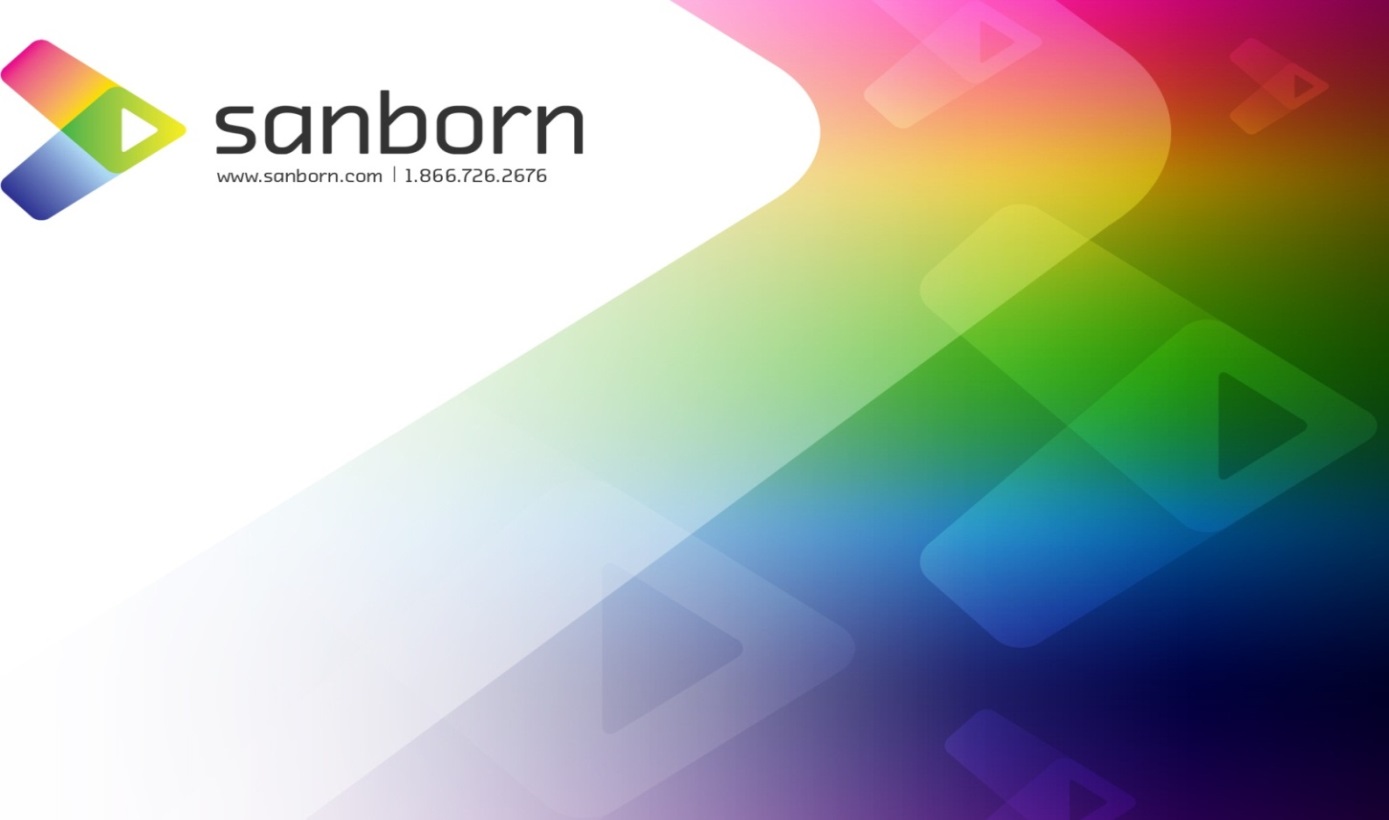 Michigan LiDAR 2016 – BayLiDAR Correction Response                                                                                                                                   September 22, 2017SummaryThis document gives an overview of the corrections made to the Bay products.Classified LAS-Corrected and new LAS files included.  Metadata for new tiles included.  New tile index provided.Breaklines-Breaklines included.  DEM-All valid corrections and data voids were addressed and fixed.  2 ditches that were called are below spec.  Metadata for new tiles included.Intensity Images-Images and metadata for new tiles included.